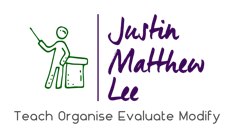 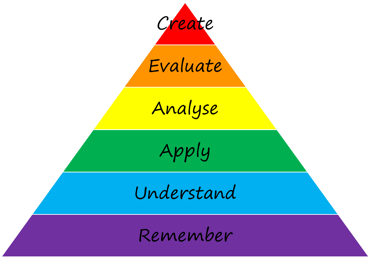 Guided Reading Bloom’s Taxonomy Questions, Activities or Discussion PointsBand/Level and Book TitleRememberingRememberingUnderstandingUnderstandingApplyingApplyingAnalysingAnalysingEvaluatingEvaluatingCreatingCreating